SOF/123/08-2020SOFTEYE BLEPHA+Chusteczki okulistyczne do codziennej higieny powiek dla osób dorosłych i dzieci w zestawie z ogrzewalnym kompresem na oko.Bez konserwantówWskazania:SOFTEYE BLEPHA+ to jednorazowe chusteczki z naturalnej bawełny, nasączone roztworem zawierającym Hy-Ter® (hialuronian sodu i naturalny ekstrakt z drzewa herbacianego) i aloes - o działaniu oczyszczającym, zmiękczającym, kojącym i udrażniającym. Formuła SOFTEYE BLEPHA+ opiera się na naturalnych składnikach przeciwzapalnych i odkażających, dzięki czemu produkt ten przynosi szybką ulgę.Właściwa higiena powiek jest kluczowa w przypadku potencjalnego i trwającego stanu zapalnego i infekcji. Dzięki zastosowaniu formuły Hy-Ter® wyrób medyczny SOFTEYE BLEPHA+ jest wskazany do higieny powiek i rzęs, a także pomocniczo: •	jako środek odkażający przed i po zabiegach chirurgicznych, •	w leczeniu bakteryjnego i alergicznego zapalenia spojówek,•	w zapaleniu powiek i spojówek. W tylnym zapaleniu brzegów powiek dochodzi do zablokowania ujść gruczołów Meiboma. Są one zlokalizowane na wewnętrznej stronie powiek; ich wydzielina zapobiega parowaniu filmu łzowego. Zastosowanie ciepłego kompresu na oko w połączeniu z masażem powieki umożliwia odblokowanie i oczyszczenie ujść tych gruczołów, dzięki czemu mogą one wznowić naturalną produkcję lipidów niezbędnych do utrzymania w dobrym stanie filmu łzowego.Kategoria produktu: wyrób medyczny. Skład: Woda, PEG / PPG – 20/15 dimetikon, wyciąg z aloesu zwyczajnego, Hy-Ter® (hialuronian sodu, 4-terpineol), glicyryzynian amonu, glukozyd kaprylowo-kaprynowy, sól sodowa kokoiloaminokwasów pszenicy, etyloheksylogliceryna, alkohol fenyloetylowy, chlorek sodu, fosforan sodu, wodorofosforan sodu, PPG-26 Buteth-26, PEG-40 uwodorniony olej rycynowy. Wielkość opakowania: 14 jednorazowych chusteczek + 1 ogrzewalny kompres.Inne: Jeśli podczas stosowania wystąpią jakiekolwiek dolegliwości, należy przerwać stosowanie produktu i zgłosić się do lekarza.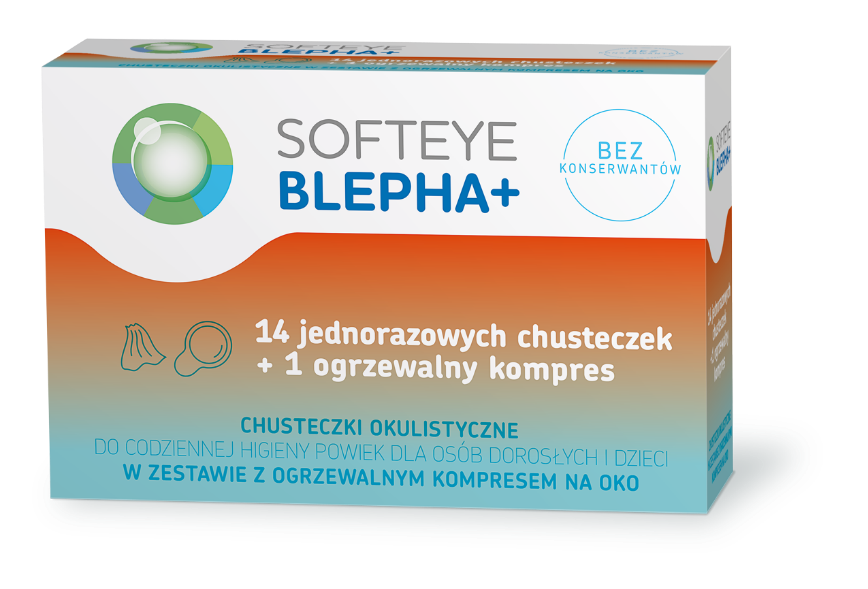 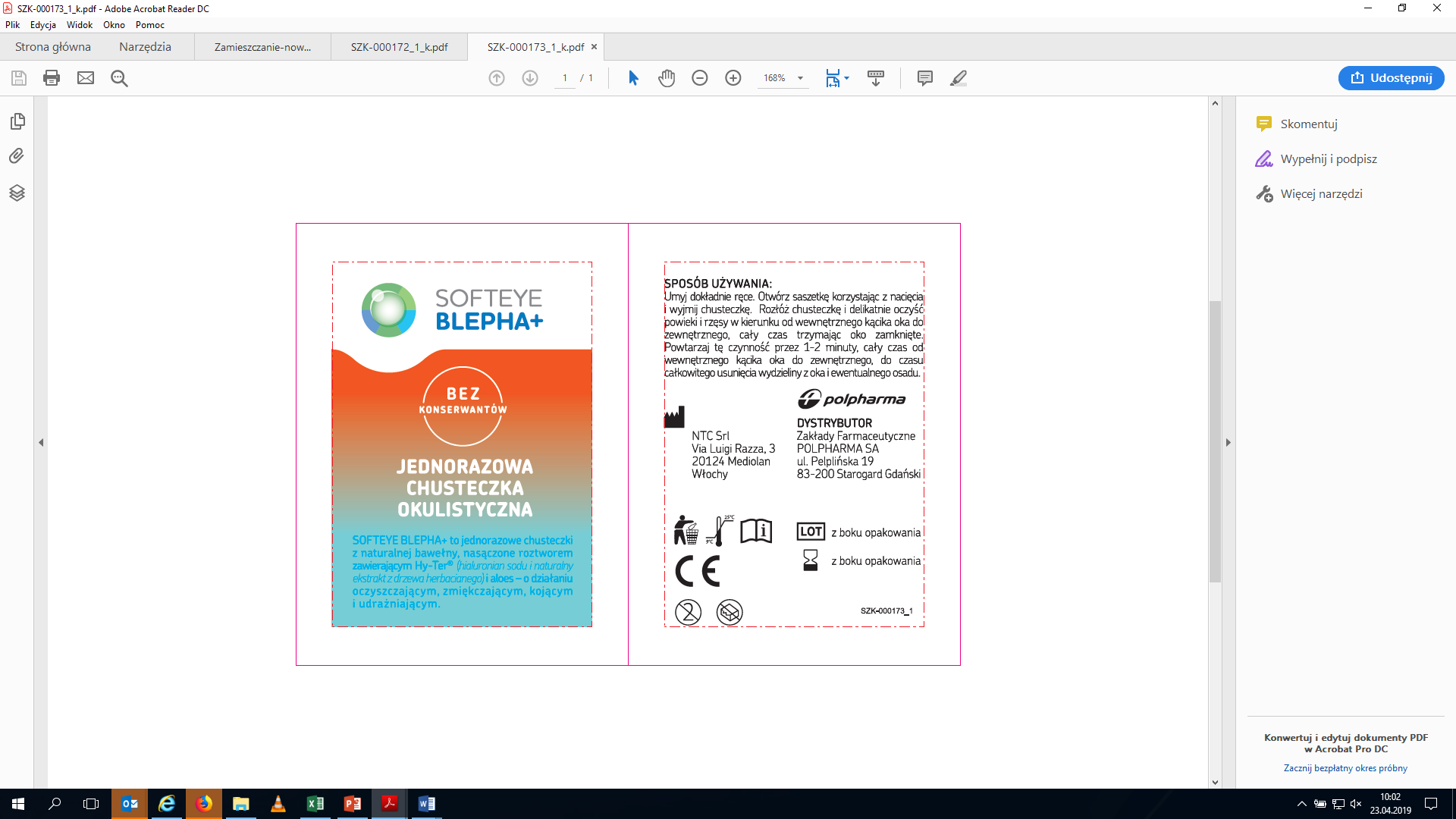 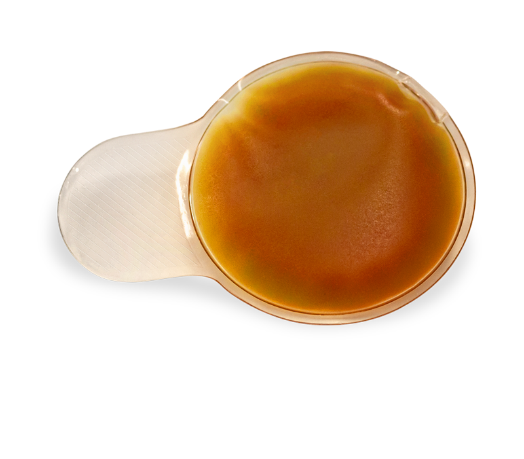 WYRÓB MEDYCZNY